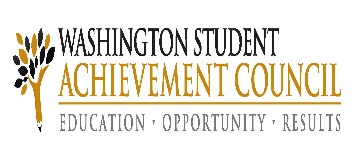 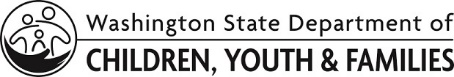 Education and Training Voucher (ETV) Program and
Passport to Careers Program 2024-2025 ApplicationEducation and Training Voucher (ETV) Program The ETV Program offers financial assistance to eligible youth to attend an accredited college, university, vocational or technical college. The ETV program helps students in their own efforts to secure financial aid to enroll in college. The maximum ETV award is $5,000.  Awards are unique to each student and are based on the cost of attendance formula established by their college and any unmet need they may have within their financial aid award.  ETV EligibilityYou may be eligible to apply if you meet any one of the following:You are 15 years old or older, are currently involved in a dependency action in a Washington state or tribal court, are in the custody of the Department of Children, Youth, and Families or a tribal child welfare agency and are in foster care.You are age 18 to 20 and exited state or tribal foster care because you reached the age of majority at age 18. Youth who exited foster care in a state other than Washington may be eligible for the Washington ETV program. You are age 15 to 20 and left Washington state or tribal foster care at age 15 or older for an adoptive or relative guardianship placement. You received ETV funds prior to your 21st birthday, therefore you are eligible until your 26th birthday.  ETV cannot fund more than 20 quarters or 15 semesters.ETV Application Complete the application between January 1, 2024 and April 30, 2024, to meet the priority deadline. All applications received after April 30 will be awarded on a funds available basis. Return your application to:etvwash@dcyf.wa.gov You will be notified regarding whether or not you are eligible within 10-14 business days after we receive your application. If determined eligible you will be asked to submit other supporting documents to determine an award.Passport to Careers Program   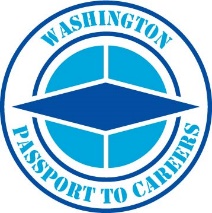 The Passport to Careers program helps students from foster care and unaccompanied homeless youth prepare for and succeed in college, apprenticeships, or pre-apprenticeships. Under the Passport to Careers program, there are two sub-programs:Passport to College Scholarship – participants receive a scholarship to help with the cost of attending college, individualized support services and priority consideration for the State Need Grant and State Work Study programs.  Passport to Apprenticeship Opportunities – participants receive assistance with covering occupational specific costs such as tuition, fees, work clothes, rain gear and occupation-related tools.  Passport EligibilityTo be eligible for Passport, you must:Have been in Washington state, federal or tribal foster care after age 13, or have experienced unaccompanied homelessness in the past academic year,Enroll at least half-time in an eligible college, apprenticeship or pre-apprenticeship by your 22nd birthday,Maintain Washington residency and not pursue a degree in theology,Be working toward earning your first bachelor’s degree, associate degree, certificate, pre-apprenticeship or apprenticeship.For more information about Passport, call 1-888-535-0747 (option 3) or email Passport@wsac.wa.gov.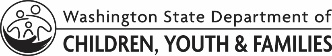 Education and Training Voucher (ETV) & Passport to College Promise Program & Scholarship2024-2025 ApplicationKeep a copy of this application for your records.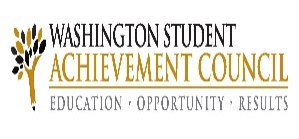 Section 1.  Applicant InformationSection 1.  Applicant InformationSection 1.  Applicant InformationSection 1.  Applicant InformationSection 1.  Applicant InformationSection 1.  Applicant InformationSection 1.  Applicant InformationSection 1.  Applicant InformationSection 1.  Applicant InformationNAME (FIRST, MIDDLE INITIAL, LAST)NAME (FIRST, MIDDLE INITIAL, LAST)DATE OF BIRTH (MM/DD/YYYY)GENDER Woman Man Non-Binary Prefer to Self DescribeO OtherGENDER Woman Man Non-Binary Prefer to Self DescribeO OtherGENDER Woman Man Non-Binary Prefer to Self DescribeO OtherPRONOUNSLAST FOUR DIGITS OF SOCIAL SECURITY NUMBERLAST FOUR DIGITS OF SOCIAL SECURITY NUMBERMAILING ADDRESS                      CITY	STATE	ZIP CODEMAILING ADDRESS                      CITY	STATE	ZIP CODEMAILING ADDRESS                      CITY	STATE	ZIP CODEMAILING ADDRESS                      CITY	STATE	ZIP CODEMAILING ADDRESS                      CITY	STATE	ZIP CODEMAILING ADDRESS                      CITY	STATE	ZIP CODEMAILING ADDRESS                      CITY	STATE	ZIP CODEMAILING ADDRESS                      CITY	STATE	ZIP CODECOUNTYHOME PHONE (INCLUDE AREA CODE)(   )     -     CELL PHONE (INCLUDE AREA CODE)(   )     -     CELL PHONE (INCLUDE AREA CODE)(   )     -     CELL PHONE (INCLUDE AREA CODE)(   )     -     CELL PHONE (INCLUDE AREA CODE)(   )     -     EMAILEMAILEMAILEMAILDate you received your:    High school diploma    or      GED          Date (MM/DD/YYYY):       Date you received your:    High school diploma    or      GED          Date (MM/DD/YYYY):       Date you received your:    High school diploma    or      GED          Date (MM/DD/YYYY):       Date you received your:    High school diploma    or      GED          Date (MM/DD/YYYY):       Date you received your:    High school diploma    or      GED          Date (MM/DD/YYYY):       Date you received your:    High school diploma    or      GED          Date (MM/DD/YYYY):       Date you received your:    High school diploma    or      GED          Date (MM/DD/YYYY):       Date you received your:    High school diploma    or      GED          Date (MM/DD/YYYY):       Date you received your:    High school diploma    or      GED          Date (MM/DD/YYYY):       Section 2.  Program Development InformationSection 2.  Program Development InformationSection 2.  Program Development InformationSection 2.  Program Development InformationSection 2.  Program Development InformationSection 2.  Program Development InformationSection 2.  Program Development InformationSection 2.  Program Development InformationSection 2.  Program Development InformationThe following information is collected for program development purposes only and is not considered in the eligibility process.Are you a U.S. Citizen?   Yes     NoIf you answered “No,” are you a legal permanent resident?   Yes     NoAlien Registration Number:       	If English is not your first language, what language do you speak best?       	What do you consider your race?  American Indian/Alaska Native- Tribe:      _______	  Asian    Black or African American   Hispanic or Latino of any race(s)  Native Hawaiian and Other Pacific Islander    Two or More Races:        White Are you:    Married       Single       Separated       DivorcedWill you be responsible for a child while in college?    Yes; how many?            NoAre you participating in the Extended Foster Care Program?	  Yes       NoIf you answered no, would you like information about the Program?	  Yes       NoThe following information is collected for program development purposes only and is not considered in the eligibility process.Are you a U.S. Citizen?   Yes     NoIf you answered “No,” are you a legal permanent resident?   Yes     NoAlien Registration Number:       	If English is not your first language, what language do you speak best?       	What do you consider your race?  American Indian/Alaska Native- Tribe:      _______	  Asian    Black or African American   Hispanic or Latino of any race(s)  Native Hawaiian and Other Pacific Islander    Two or More Races:        White Are you:    Married       Single       Separated       DivorcedWill you be responsible for a child while in college?    Yes; how many?            NoAre you participating in the Extended Foster Care Program?	  Yes       NoIf you answered no, would you like information about the Program?	  Yes       NoThe following information is collected for program development purposes only and is not considered in the eligibility process.Are you a U.S. Citizen?   Yes     NoIf you answered “No,” are you a legal permanent resident?   Yes     NoAlien Registration Number:       	If English is not your first language, what language do you speak best?       	What do you consider your race?  American Indian/Alaska Native- Tribe:      _______	  Asian    Black or African American   Hispanic or Latino of any race(s)  Native Hawaiian and Other Pacific Islander    Two or More Races:        White Are you:    Married       Single       Separated       DivorcedWill you be responsible for a child while in college?    Yes; how many?            NoAre you participating in the Extended Foster Care Program?	  Yes       NoIf you answered no, would you like information about the Program?	  Yes       NoThe following information is collected for program development purposes only and is not considered in the eligibility process.Are you a U.S. Citizen?   Yes     NoIf you answered “No,” are you a legal permanent resident?   Yes     NoAlien Registration Number:       	If English is not your first language, what language do you speak best?       	What do you consider your race?  American Indian/Alaska Native- Tribe:      _______	  Asian    Black or African American   Hispanic or Latino of any race(s)  Native Hawaiian and Other Pacific Islander    Two or More Races:        White Are you:    Married       Single       Separated       DivorcedWill you be responsible for a child while in college?    Yes; how many?            NoAre you participating in the Extended Foster Care Program?	  Yes       NoIf you answered no, would you like information about the Program?	  Yes       NoThe following information is collected for program development purposes only and is not considered in the eligibility process.Are you a U.S. Citizen?   Yes     NoIf you answered “No,” are you a legal permanent resident?   Yes     NoAlien Registration Number:       	If English is not your first language, what language do you speak best?       	What do you consider your race?  American Indian/Alaska Native- Tribe:      _______	  Asian    Black or African American   Hispanic or Latino of any race(s)  Native Hawaiian and Other Pacific Islander    Two or More Races:        White Are you:    Married       Single       Separated       DivorcedWill you be responsible for a child while in college?    Yes; how many?            NoAre you participating in the Extended Foster Care Program?	  Yes       NoIf you answered no, would you like information about the Program?	  Yes       NoThe following information is collected for program development purposes only and is not considered in the eligibility process.Are you a U.S. Citizen?   Yes     NoIf you answered “No,” are you a legal permanent resident?   Yes     NoAlien Registration Number:       	If English is not your first language, what language do you speak best?       	What do you consider your race?  American Indian/Alaska Native- Tribe:      _______	  Asian    Black or African American   Hispanic or Latino of any race(s)  Native Hawaiian and Other Pacific Islander    Two or More Races:        White Are you:    Married       Single       Separated       DivorcedWill you be responsible for a child while in college?    Yes; how many?            NoAre you participating in the Extended Foster Care Program?	  Yes       NoIf you answered no, would you like information about the Program?	  Yes       NoThe following information is collected for program development purposes only and is not considered in the eligibility process.Are you a U.S. Citizen?   Yes     NoIf you answered “No,” are you a legal permanent resident?   Yes     NoAlien Registration Number:       	If English is not your first language, what language do you speak best?       	What do you consider your race?  American Indian/Alaska Native- Tribe:      _______	  Asian    Black or African American   Hispanic or Latino of any race(s)  Native Hawaiian and Other Pacific Islander    Two or More Races:        White Are you:    Married       Single       Separated       DivorcedWill you be responsible for a child while in college?    Yes; how many?            NoAre you participating in the Extended Foster Care Program?	  Yes       NoIf you answered no, would you like information about the Program?	  Yes       NoThe following information is collected for program development purposes only and is not considered in the eligibility process.Are you a U.S. Citizen?   Yes     NoIf you answered “No,” are you a legal permanent resident?   Yes     NoAlien Registration Number:       	If English is not your first language, what language do you speak best?       	What do you consider your race?  American Indian/Alaska Native- Tribe:      _______	  Asian    Black or African American   Hispanic or Latino of any race(s)  Native Hawaiian and Other Pacific Islander    Two or More Races:        White Are you:    Married       Single       Separated       DivorcedWill you be responsible for a child while in college?    Yes; how many?            NoAre you participating in the Extended Foster Care Program?	  Yes       NoIf you answered no, would you like information about the Program?	  Yes       NoThe following information is collected for program development purposes only and is not considered in the eligibility process.Are you a U.S. Citizen?   Yes     NoIf you answered “No,” are you a legal permanent resident?   Yes     NoAlien Registration Number:       	If English is not your first language, what language do you speak best?       	What do you consider your race?  American Indian/Alaska Native- Tribe:      _______	  Asian    Black or African American   Hispanic or Latino of any race(s)  Native Hawaiian and Other Pacific Islander    Two or More Races:        White Are you:    Married       Single       Separated       DivorcedWill you be responsible for a child while in college?    Yes; how many?            NoAre you participating in the Extended Foster Care Program?	  Yes       NoIf you answered no, would you like information about the Program?	  Yes       NoSection 3.  Contact InformationSection 3.  Contact InformationSection 3.  Contact InformationSection 3.  Contact InformationSection 3.  Contact InformationSection 3.  Contact InformationSection 3.  Contact InformationSection 3.  Contact InformationSection 3.  Contact InformationDo you have an Independent Living (IL) Provider?   Yes     NoIf you answered “Yes,” provide your IL Provider’s name and contact information:Do you have an Independent Living (IL) Provider?   Yes     NoIf you answered “Yes,” provide your IL Provider’s name and contact information:Do you have an Independent Living (IL) Provider?   Yes     NoIf you answered “Yes,” provide your IL Provider’s name and contact information:Do you have an Independent Living (IL) Provider?   Yes     NoIf you answered “Yes,” provide your IL Provider’s name and contact information:Do you have an Independent Living (IL) Provider?   Yes     NoIf you answered “Yes,” provide your IL Provider’s name and contact information:Do you have an Independent Living (IL) Provider?   Yes     NoIf you answered “Yes,” provide your IL Provider’s name and contact information:Do you have an Independent Living (IL) Provider?   Yes     NoIf you answered “Yes,” provide your IL Provider’s name and contact information:Do you have an Independent Living (IL) Provider?   Yes     NoIf you answered “Yes,” provide your IL Provider’s name and contact information:Do you have an Independent Living (IL) Provider?   Yes     NoIf you answered “Yes,” provide your IL Provider’s name and contact information:NAME (FIRST, LAST)NAME (FIRST, LAST)NAME (FIRST, LAST)NAME (FIRST, LAST)AGENCY NAMEAGENCY NAMEAGENCY NAMEAGENCY NAMEAGENCY NAMEWORK PHONE (INCLUDE AREA CODE)(   )     -     WORK PHONE (INCLUDE AREA CODE)(   )     -     WORK PHONE (INCLUDE AREA CODE)(   )     -     WORK PHONE (INCLUDE AREA CODE)(   )     -     EMAILEMAILEMAILEMAILEMAILProvide contact information for an adult such as a foster parent, relative or other supporting adult:Provide contact information for an adult such as a foster parent, relative or other supporting adult:Provide contact information for an adult such as a foster parent, relative or other supporting adult:Provide contact information for an adult such as a foster parent, relative or other supporting adult:Provide contact information for an adult such as a foster parent, relative or other supporting adult:Provide contact information for an adult such as a foster parent, relative or other supporting adult:Provide contact information for an adult such as a foster parent, relative or other supporting adult:Provide contact information for an adult such as a foster parent, relative or other supporting adult:Provide contact information for an adult such as a foster parent, relative or other supporting adult:NAME (FIRST, LAST)NAME (FIRST, LAST)NAME (FIRST, LAST)NAME (FIRST, LAST)NAME (FIRST, LAST)RELATIONSHIP TO APPLICANTRELATIONSHIP TO APPLICANTRELATIONSHIP TO APPLICANTRELATIONSHIP TO APPLICANTHOME PHONE (INCLUDE AREA CODE)(   )     -     CELL PHONE (INCLUDE AREA CODE)(   )     -     CELL PHONE (INCLUDE AREA CODE)(   )     -     CELL PHONE (INCLUDE AREA CODE)(   )     -     CELL PHONE (INCLUDE AREA CODE)(   )     -     EMAILEMAILEMAILEMAILSection 3.  Contact Information (Continued)Section 3.  Contact Information (Continued)Section 3.  Contact Information (Continued)Section 3.  Contact Information (Continued)Section 3.  Contact Information (Continued)Section 3.  Contact Information (Continued)Section 3.  Contact Information (Continued)Section 3.  Contact Information (Continued)Section 3.  Contact Information (Continued)Provide contact information for your social worker:Provide contact information for your social worker:Provide contact information for your social worker:Provide contact information for your social worker:Provide contact information for your social worker:Provide contact information for your social worker:Provide contact information for your social worker:Provide contact information for your social worker:Provide contact information for your social worker:NAME (FIRST, LAST)NAME (FIRST, LAST)NAME (FIRST, LAST)NAME (FIRST, LAST)AGENCY NAMEAGENCY NAMEAGENCY NAMEAGENCY NAMEAGENCY NAMEWORK PHONE (INCLUDE AREA CODE) WORK PHONE (INCLUDE AREA CODE) WORK PHONE (INCLUDE AREA CODE) WORK PHONE (INCLUDE AREA CODE) WORK PHONE (INCLUDE AREA CODE) WORK PHONE (INCLUDE AREA CODE) WORK PHONE (INCLUDE AREA CODE) WORK PHONE (INCLUDE AREA CODE) WORK PHONE (INCLUDE AREA CODE) CELL PHONE (INCLUDE AREA CODE)(   )     -     CELL PHONE (INCLUDE AREA CODE)(   )     -     CELL PHONE (INCLUDE AREA CODE)(   )     -     CELL PHONE (INCLUDE AREA CODE)(   )     -     EMAILEMAILEMAILEMAILEMAILSection 4.  Enrollment InformationSection 4.  Enrollment InformationSection 4.  Enrollment InformationSection 4.  Enrollment InformationSection 4.  Enrollment InformationSection 4.  Enrollment InformationSection 4.  Enrollment InformationSection 4.  Enrollment InformationSection 4.  Enrollment InformationList the colleges and/or universities you applied or will apply to, for the 2024-2025 academic year:List the colleges and/or universities you applied or will apply to, for the 2024-2025 academic year:List the colleges and/or universities you applied or will apply to, for the 2024-2025 academic year:List the colleges and/or universities you applied or will apply to, for the 2024-2025 academic year:List the colleges and/or universities you applied or will apply to, for the 2024-2025 academic year:List the colleges and/or universities you applied or will apply to, for the 2024-2025 academic year:List the colleges and/or universities you applied or will apply to, for the 2024-2025 academic year:List the colleges and/or universities you applied or will apply to, for the 2024-2025 academic year:List the colleges and/or universities you applied or will apply to, for the 2024-2025 academic year:NAME OF THE COLLEGE/UNIVERSITY OR APPRENTICESHIP NAME OF THE COLLEGE/UNIVERSITY OR APPRENTICESHIP NAME OF THE COLLEGE/UNIVERSITY OR APPRENTICESHIP NAME OF THE COLLEGE/UNIVERSITY OR APPRENTICESHIP FIELD OF STUDYFIELD OF STUDYFIELD OF STUDYFIELD OF STUDYFIELD OF STUDYDid you complete the Free Application for Federal Student Aid (FAFSA) or, if you are an undocumented student, the Washington Application for State Financial Aid (WASFA)?  Yes, date completed:       	  No, go to www.fafsa.wa.gov to complete the FAFSA which is REQUIRED as part of your application. Will you be enrolled:    Half-time (6 – 11 credits) or   Full-time (12 or more credits)Indicate each term you plan to attend:   Summer 2024 	 Fall      Winter      Spring      Summer 2025Please identify the final degree or certificate you plan to achieve:
  Associate Degree	  Vocational or Technical Certificate / Degree
  Bachelor Degree	  Apprenticeship (Passport only)	       Pre-Apprenticeship (Passport only)  Other:       	Did you complete the Free Application for Federal Student Aid (FAFSA) or, if you are an undocumented student, the Washington Application for State Financial Aid (WASFA)?  Yes, date completed:       	  No, go to www.fafsa.wa.gov to complete the FAFSA which is REQUIRED as part of your application. Will you be enrolled:    Half-time (6 – 11 credits) or   Full-time (12 or more credits)Indicate each term you plan to attend:   Summer 2024 	 Fall      Winter      Spring      Summer 2025Please identify the final degree or certificate you plan to achieve:
  Associate Degree	  Vocational or Technical Certificate / Degree
  Bachelor Degree	  Apprenticeship (Passport only)	       Pre-Apprenticeship (Passport only)  Other:       	Did you complete the Free Application for Federal Student Aid (FAFSA) or, if you are an undocumented student, the Washington Application for State Financial Aid (WASFA)?  Yes, date completed:       	  No, go to www.fafsa.wa.gov to complete the FAFSA which is REQUIRED as part of your application. Will you be enrolled:    Half-time (6 – 11 credits) or   Full-time (12 or more credits)Indicate each term you plan to attend:   Summer 2024 	 Fall      Winter      Spring      Summer 2025Please identify the final degree or certificate you plan to achieve:
  Associate Degree	  Vocational or Technical Certificate / Degree
  Bachelor Degree	  Apprenticeship (Passport only)	       Pre-Apprenticeship (Passport only)  Other:       	Did you complete the Free Application for Federal Student Aid (FAFSA) or, if you are an undocumented student, the Washington Application for State Financial Aid (WASFA)?  Yes, date completed:       	  No, go to www.fafsa.wa.gov to complete the FAFSA which is REQUIRED as part of your application. Will you be enrolled:    Half-time (6 – 11 credits) or   Full-time (12 or more credits)Indicate each term you plan to attend:   Summer 2024 	 Fall      Winter      Spring      Summer 2025Please identify the final degree or certificate you plan to achieve:
  Associate Degree	  Vocational or Technical Certificate / Degree
  Bachelor Degree	  Apprenticeship (Passport only)	       Pre-Apprenticeship (Passport only)  Other:       	Did you complete the Free Application for Federal Student Aid (FAFSA) or, if you are an undocumented student, the Washington Application for State Financial Aid (WASFA)?  Yes, date completed:       	  No, go to www.fafsa.wa.gov to complete the FAFSA which is REQUIRED as part of your application. Will you be enrolled:    Half-time (6 – 11 credits) or   Full-time (12 or more credits)Indicate each term you plan to attend:   Summer 2024 	 Fall      Winter      Spring      Summer 2025Please identify the final degree or certificate you plan to achieve:
  Associate Degree	  Vocational or Technical Certificate / Degree
  Bachelor Degree	  Apprenticeship (Passport only)	       Pre-Apprenticeship (Passport only)  Other:       	Did you complete the Free Application for Federal Student Aid (FAFSA) or, if you are an undocumented student, the Washington Application for State Financial Aid (WASFA)?  Yes, date completed:       	  No, go to www.fafsa.wa.gov to complete the FAFSA which is REQUIRED as part of your application. Will you be enrolled:    Half-time (6 – 11 credits) or   Full-time (12 or more credits)Indicate each term you plan to attend:   Summer 2024 	 Fall      Winter      Spring      Summer 2025Please identify the final degree or certificate you plan to achieve:
  Associate Degree	  Vocational or Technical Certificate / Degree
  Bachelor Degree	  Apprenticeship (Passport only)	       Pre-Apprenticeship (Passport only)  Other:       	Did you complete the Free Application for Federal Student Aid (FAFSA) or, if you are an undocumented student, the Washington Application for State Financial Aid (WASFA)?  Yes, date completed:       	  No, go to www.fafsa.wa.gov to complete the FAFSA which is REQUIRED as part of your application. Will you be enrolled:    Half-time (6 – 11 credits) or   Full-time (12 or more credits)Indicate each term you plan to attend:   Summer 2024 	 Fall      Winter      Spring      Summer 2025Please identify the final degree or certificate you plan to achieve:
  Associate Degree	  Vocational or Technical Certificate / Degree
  Bachelor Degree	  Apprenticeship (Passport only)	       Pre-Apprenticeship (Passport only)  Other:       	Did you complete the Free Application for Federal Student Aid (FAFSA) or, if you are an undocumented student, the Washington Application for State Financial Aid (WASFA)?  Yes, date completed:       	  No, go to www.fafsa.wa.gov to complete the FAFSA which is REQUIRED as part of your application. Will you be enrolled:    Half-time (6 – 11 credits) or   Full-time (12 or more credits)Indicate each term you plan to attend:   Summer 2024 	 Fall      Winter      Spring      Summer 2025Please identify the final degree or certificate you plan to achieve:
  Associate Degree	  Vocational or Technical Certificate / Degree
  Bachelor Degree	  Apprenticeship (Passport only)	       Pre-Apprenticeship (Passport only)  Other:       	Did you complete the Free Application for Federal Student Aid (FAFSA) or, if you are an undocumented student, the Washington Application for State Financial Aid (WASFA)?  Yes, date completed:       	  No, go to www.fafsa.wa.gov to complete the FAFSA which is REQUIRED as part of your application. Will you be enrolled:    Half-time (6 – 11 credits) or   Full-time (12 or more credits)Indicate each term you plan to attend:   Summer 2024 	 Fall      Winter      Spring      Summer 2025Please identify the final degree or certificate you plan to achieve:
  Associate Degree	  Vocational or Technical Certificate / Degree
  Bachelor Degree	  Apprenticeship (Passport only)	       Pre-Apprenticeship (Passport only)  Other:       	Section 5.  Application Consent Section 5.  Application Consent Section 5.  Application Consent Section 5.  Application Consent Section 5.  Application Consent Section 5.  Application Consent Section 5.  Application Consent Section 5.  Application Consent Section 5.  Application Consent The information submitted is complete and accurate. Financial and non-directory information on your student record is confidential and protected by the Family Educational Rights and Privacy Act (FERPA) of 1974. Certain information cannot be released to a third party, except authorized parties without your written consent. This form authorizes release of information regarding your financial aid and academic standing to the ETV program. I understand the information on this application and information regarding my enrollment, financial aid, and academic standing may be exchanged between ETV program staff, IL providers, and with institutional staff and offices at the college/university I am enrolled and attending.SIGNATURE (TYPED OR E-SIGNATURE OK)	DATEThe information submitted is complete and accurate. Financial and non-directory information on your student record is confidential and protected by the Family Educational Rights and Privacy Act (FERPA) of 1974. Certain information cannot be released to a third party, except authorized parties without your written consent. This form authorizes release of information regarding your financial aid and academic standing to the ETV program. I understand the information on this application and information regarding my enrollment, financial aid, and academic standing may be exchanged between ETV program staff, IL providers, and with institutional staff and offices at the college/university I am enrolled and attending.SIGNATURE (TYPED OR E-SIGNATURE OK)	DATEThe information submitted is complete and accurate. Financial and non-directory information on your student record is confidential and protected by the Family Educational Rights and Privacy Act (FERPA) of 1974. Certain information cannot be released to a third party, except authorized parties without your written consent. This form authorizes release of information regarding your financial aid and academic standing to the ETV program. I understand the information on this application and information regarding my enrollment, financial aid, and academic standing may be exchanged between ETV program staff, IL providers, and with institutional staff and offices at the college/university I am enrolled and attending.SIGNATURE (TYPED OR E-SIGNATURE OK)	DATEThe information submitted is complete and accurate. Financial and non-directory information on your student record is confidential and protected by the Family Educational Rights and Privacy Act (FERPA) of 1974. Certain information cannot be released to a third party, except authorized parties without your written consent. This form authorizes release of information regarding your financial aid and academic standing to the ETV program. I understand the information on this application and information regarding my enrollment, financial aid, and academic standing may be exchanged between ETV program staff, IL providers, and with institutional staff and offices at the college/university I am enrolled and attending.SIGNATURE (TYPED OR E-SIGNATURE OK)	DATEThe information submitted is complete and accurate. Financial and non-directory information on your student record is confidential and protected by the Family Educational Rights and Privacy Act (FERPA) of 1974. Certain information cannot be released to a third party, except authorized parties without your written consent. This form authorizes release of information regarding your financial aid and academic standing to the ETV program. I understand the information on this application and information regarding my enrollment, financial aid, and academic standing may be exchanged between ETV program staff, IL providers, and with institutional staff and offices at the college/university I am enrolled and attending.SIGNATURE (TYPED OR E-SIGNATURE OK)	DATEThe information submitted is complete and accurate. Financial and non-directory information on your student record is confidential and protected by the Family Educational Rights and Privacy Act (FERPA) of 1974. Certain information cannot be released to a third party, except authorized parties without your written consent. This form authorizes release of information regarding your financial aid and academic standing to the ETV program. I understand the information on this application and information regarding my enrollment, financial aid, and academic standing may be exchanged between ETV program staff, IL providers, and with institutional staff and offices at the college/university I am enrolled and attending.SIGNATURE (TYPED OR E-SIGNATURE OK)	DATEThe information submitted is complete and accurate. Financial and non-directory information on your student record is confidential and protected by the Family Educational Rights and Privacy Act (FERPA) of 1974. Certain information cannot be released to a third party, except authorized parties without your written consent. This form authorizes release of information regarding your financial aid and academic standing to the ETV program. I understand the information on this application and information regarding my enrollment, financial aid, and academic standing may be exchanged between ETV program staff, IL providers, and with institutional staff and offices at the college/university I am enrolled and attending.SIGNATURE (TYPED OR E-SIGNATURE OK)	DATEThe information submitted is complete and accurate. Financial and non-directory information on your student record is confidential and protected by the Family Educational Rights and Privacy Act (FERPA) of 1974. Certain information cannot be released to a third party, except authorized parties without your written consent. This form authorizes release of information regarding your financial aid and academic standing to the ETV program. I understand the information on this application and information regarding my enrollment, financial aid, and academic standing may be exchanged between ETV program staff, IL providers, and with institutional staff and offices at the college/university I am enrolled and attending.SIGNATURE (TYPED OR E-SIGNATURE OK)	DATEThe information submitted is complete and accurate. Financial and non-directory information on your student record is confidential and protected by the Family Educational Rights and Privacy Act (FERPA) of 1974. Certain information cannot be released to a third party, except authorized parties without your written consent. This form authorizes release of information regarding your financial aid and academic standing to the ETV program. I understand the information on this application and information regarding my enrollment, financial aid, and academic standing may be exchanged between ETV program staff, IL providers, and with institutional staff and offices at the college/university I am enrolled and attending.SIGNATURE (TYPED OR E-SIGNATURE OK)	DATESection 6.  Participation AgreementSection 6.  Participation AgreementSection 6.  Participation AgreementSection 6.  Participation AgreementSection 6.  Participation AgreementSection 6.  Participation AgreementSection 6.  Participation AgreementSection 6.  Participation AgreementSection 6.  Participation AgreementAs a participant of the Education and Training Voucher (ETV) Program, you are responsible for following your college’s Satisfactory Academic Progress (SAP) and Pace of Progression requirements as well as the ETV Requirements listed below.  By signing and returning this form, you acknowledge that you have read and understand your responsibilities as an ETV recipient.I understand I must:Complete the Free Application for Federal Student Aid (FAFSA) each year. Complete and submit the Renewal Application and Participation Agreement each year between January 1 and April 30 to meet the priority deadline.Complete and sign an ETV Spending Plan for each term before any funds can be disbursed.Submit the additional information listed below to be awarded ETV and to be able to continue accessing my ETV Award:FAFSA Confirmation Email OR Student Aid Report (SAR)Cost of AttendanceFinancial Aid Award LetterClass Schedule:  Required at the beginning of each termUnofficial Transcripts: Required at the end of each termI understand failure to do so will result in disbursements being delayed.Attend an accredited college, university, vocational or technical college.Be eligible for financial aid.Be enrolled at least half-time or more, meaning 6 or more credits each term.Be enrolled in at least one 100 level college course.Meet my college or university SAP and Pace of Progression requirements.Submit an Education Plan if I am placed on financial aid probation and return my plan by the requested date.Maintain a 2.0 GPA or better.Open/maintain a working email address. I will check my email at least once a week for emails from my ETV team and will reply as required.Communicate with my ETV team on a regular basis. IF I DO NOT STAY IN REGULAR COMMUNICATION, MY FUNDING MAY BE AFFECTED.Complete and return the Statewide Payee Registration form to be eligible to receive ETV disbursements.I understand I am eligible for the ETV program up to my 26th birthday, if I have received funds prior to my 21st birthday. If I turn 26 during the quarter/semester I may receive ETV until the end of that term. ETV cannot fund more than 20 quarters or 15 semesters.Contact the program if my financial aid status changes which may be any of the following:I withdraw from collegeI add or drop a classI received additional financial aid after I submitted my financial aid award letter to the ETV Program.Contact the program if any of the following changes:Address Phone NumberEmail BankingI understand I may be terminated from the program for the following reason(s):Lack of significant academic progress toward a certificate or degree after six terms; this may be demonstrated by my failure to maintain a 2.0 GPA for six terms (which do not have to be consecutive) or lack of progress from 100 level college courses at the end of six terms.The college I attend informs the ETV program I have been permanently dismissed.I knowingly submit paperwork to the ETV program that contains altered, inaccurate or false informationI have read and understand the responsibilities outlined in the Participation Agreement and agree to comply with the program rules and processes to be able to access my ETV funds. I understand if I fail to comply with the program rules and processes I will not be able to access my ETV funds.As a participant of the Education and Training Voucher (ETV) Program, you are responsible for following your college’s Satisfactory Academic Progress (SAP) and Pace of Progression requirements as well as the ETV Requirements listed below.  By signing and returning this form, you acknowledge that you have read and understand your responsibilities as an ETV recipient.I understand I must:Complete the Free Application for Federal Student Aid (FAFSA) each year. Complete and submit the Renewal Application and Participation Agreement each year between January 1 and April 30 to meet the priority deadline.Complete and sign an ETV Spending Plan for each term before any funds can be disbursed.Submit the additional information listed below to be awarded ETV and to be able to continue accessing my ETV Award:FAFSA Confirmation Email OR Student Aid Report (SAR)Cost of AttendanceFinancial Aid Award LetterClass Schedule:  Required at the beginning of each termUnofficial Transcripts: Required at the end of each termI understand failure to do so will result in disbursements being delayed.Attend an accredited college, university, vocational or technical college.Be eligible for financial aid.Be enrolled at least half-time or more, meaning 6 or more credits each term.Be enrolled in at least one 100 level college course.Meet my college or university SAP and Pace of Progression requirements.Submit an Education Plan if I am placed on financial aid probation and return my plan by the requested date.Maintain a 2.0 GPA or better.Open/maintain a working email address. I will check my email at least once a week for emails from my ETV team and will reply as required.Communicate with my ETV team on a regular basis. IF I DO NOT STAY IN REGULAR COMMUNICATION, MY FUNDING MAY BE AFFECTED.Complete and return the Statewide Payee Registration form to be eligible to receive ETV disbursements.I understand I am eligible for the ETV program up to my 26th birthday, if I have received funds prior to my 21st birthday. If I turn 26 during the quarter/semester I may receive ETV until the end of that term. ETV cannot fund more than 20 quarters or 15 semesters.Contact the program if my financial aid status changes which may be any of the following:I withdraw from collegeI add or drop a classI received additional financial aid after I submitted my financial aid award letter to the ETV Program.Contact the program if any of the following changes:Address Phone NumberEmail BankingI understand I may be terminated from the program for the following reason(s):Lack of significant academic progress toward a certificate or degree after six terms; this may be demonstrated by my failure to maintain a 2.0 GPA for six terms (which do not have to be consecutive) or lack of progress from 100 level college courses at the end of six terms.The college I attend informs the ETV program I have been permanently dismissed.I knowingly submit paperwork to the ETV program that contains altered, inaccurate or false informationI have read and understand the responsibilities outlined in the Participation Agreement and agree to comply with the program rules and processes to be able to access my ETV funds. I understand if I fail to comply with the program rules and processes I will not be able to access my ETV funds.As a participant of the Education and Training Voucher (ETV) Program, you are responsible for following your college’s Satisfactory Academic Progress (SAP) and Pace of Progression requirements as well as the ETV Requirements listed below.  By signing and returning this form, you acknowledge that you have read and understand your responsibilities as an ETV recipient.I understand I must:Complete the Free Application for Federal Student Aid (FAFSA) each year. Complete and submit the Renewal Application and Participation Agreement each year between January 1 and April 30 to meet the priority deadline.Complete and sign an ETV Spending Plan for each term before any funds can be disbursed.Submit the additional information listed below to be awarded ETV and to be able to continue accessing my ETV Award:FAFSA Confirmation Email OR Student Aid Report (SAR)Cost of AttendanceFinancial Aid Award LetterClass Schedule:  Required at the beginning of each termUnofficial Transcripts: Required at the end of each termI understand failure to do so will result in disbursements being delayed.Attend an accredited college, university, vocational or technical college.Be eligible for financial aid.Be enrolled at least half-time or more, meaning 6 or more credits each term.Be enrolled in at least one 100 level college course.Meet my college or university SAP and Pace of Progression requirements.Submit an Education Plan if I am placed on financial aid probation and return my plan by the requested date.Maintain a 2.0 GPA or better.Open/maintain a working email address. I will check my email at least once a week for emails from my ETV team and will reply as required.Communicate with my ETV team on a regular basis. IF I DO NOT STAY IN REGULAR COMMUNICATION, MY FUNDING MAY BE AFFECTED.Complete and return the Statewide Payee Registration form to be eligible to receive ETV disbursements.I understand I am eligible for the ETV program up to my 26th birthday, if I have received funds prior to my 21st birthday. If I turn 26 during the quarter/semester I may receive ETV until the end of that term. ETV cannot fund more than 20 quarters or 15 semesters.Contact the program if my financial aid status changes which may be any of the following:I withdraw from collegeI add or drop a classI received additional financial aid after I submitted my financial aid award letter to the ETV Program.Contact the program if any of the following changes:Address Phone NumberEmail BankingI understand I may be terminated from the program for the following reason(s):Lack of significant academic progress toward a certificate or degree after six terms; this may be demonstrated by my failure to maintain a 2.0 GPA for six terms (which do not have to be consecutive) or lack of progress from 100 level college courses at the end of six terms.The college I attend informs the ETV program I have been permanently dismissed.I knowingly submit paperwork to the ETV program that contains altered, inaccurate or false informationI have read and understand the responsibilities outlined in the Participation Agreement and agree to comply with the program rules and processes to be able to access my ETV funds. I understand if I fail to comply with the program rules and processes I will not be able to access my ETV funds.As a participant of the Education and Training Voucher (ETV) Program, you are responsible for following your college’s Satisfactory Academic Progress (SAP) and Pace of Progression requirements as well as the ETV Requirements listed below.  By signing and returning this form, you acknowledge that you have read and understand your responsibilities as an ETV recipient.I understand I must:Complete the Free Application for Federal Student Aid (FAFSA) each year. Complete and submit the Renewal Application and Participation Agreement each year between January 1 and April 30 to meet the priority deadline.Complete and sign an ETV Spending Plan for each term before any funds can be disbursed.Submit the additional information listed below to be awarded ETV and to be able to continue accessing my ETV Award:FAFSA Confirmation Email OR Student Aid Report (SAR)Cost of AttendanceFinancial Aid Award LetterClass Schedule:  Required at the beginning of each termUnofficial Transcripts: Required at the end of each termI understand failure to do so will result in disbursements being delayed.Attend an accredited college, university, vocational or technical college.Be eligible for financial aid.Be enrolled at least half-time or more, meaning 6 or more credits each term.Be enrolled in at least one 100 level college course.Meet my college or university SAP and Pace of Progression requirements.Submit an Education Plan if I am placed on financial aid probation and return my plan by the requested date.Maintain a 2.0 GPA or better.Open/maintain a working email address. I will check my email at least once a week for emails from my ETV team and will reply as required.Communicate with my ETV team on a regular basis. IF I DO NOT STAY IN REGULAR COMMUNICATION, MY FUNDING MAY BE AFFECTED.Complete and return the Statewide Payee Registration form to be eligible to receive ETV disbursements.I understand I am eligible for the ETV program up to my 26th birthday, if I have received funds prior to my 21st birthday. If I turn 26 during the quarter/semester I may receive ETV until the end of that term. ETV cannot fund more than 20 quarters or 15 semesters.Contact the program if my financial aid status changes which may be any of the following:I withdraw from collegeI add or drop a classI received additional financial aid after I submitted my financial aid award letter to the ETV Program.Contact the program if any of the following changes:Address Phone NumberEmail BankingI understand I may be terminated from the program for the following reason(s):Lack of significant academic progress toward a certificate or degree after six terms; this may be demonstrated by my failure to maintain a 2.0 GPA for six terms (which do not have to be consecutive) or lack of progress from 100 level college courses at the end of six terms.The college I attend informs the ETV program I have been permanently dismissed.I knowingly submit paperwork to the ETV program that contains altered, inaccurate or false informationI have read and understand the responsibilities outlined in the Participation Agreement and agree to comply with the program rules and processes to be able to access my ETV funds. I understand if I fail to comply with the program rules and processes I will not be able to access my ETV funds.As a participant of the Education and Training Voucher (ETV) Program, you are responsible for following your college’s Satisfactory Academic Progress (SAP) and Pace of Progression requirements as well as the ETV Requirements listed below.  By signing and returning this form, you acknowledge that you have read and understand your responsibilities as an ETV recipient.I understand I must:Complete the Free Application for Federal Student Aid (FAFSA) each year. Complete and submit the Renewal Application and Participation Agreement each year between January 1 and April 30 to meet the priority deadline.Complete and sign an ETV Spending Plan for each term before any funds can be disbursed.Submit the additional information listed below to be awarded ETV and to be able to continue accessing my ETV Award:FAFSA Confirmation Email OR Student Aid Report (SAR)Cost of AttendanceFinancial Aid Award LetterClass Schedule:  Required at the beginning of each termUnofficial Transcripts: Required at the end of each termI understand failure to do so will result in disbursements being delayed.Attend an accredited college, university, vocational or technical college.Be eligible for financial aid.Be enrolled at least half-time or more, meaning 6 or more credits each term.Be enrolled in at least one 100 level college course.Meet my college or university SAP and Pace of Progression requirements.Submit an Education Plan if I am placed on financial aid probation and return my plan by the requested date.Maintain a 2.0 GPA or better.Open/maintain a working email address. I will check my email at least once a week for emails from my ETV team and will reply as required.Communicate with my ETV team on a regular basis. IF I DO NOT STAY IN REGULAR COMMUNICATION, MY FUNDING MAY BE AFFECTED.Complete and return the Statewide Payee Registration form to be eligible to receive ETV disbursements.I understand I am eligible for the ETV program up to my 26th birthday, if I have received funds prior to my 21st birthday. If I turn 26 during the quarter/semester I may receive ETV until the end of that term. ETV cannot fund more than 20 quarters or 15 semesters.Contact the program if my financial aid status changes which may be any of the following:I withdraw from collegeI add or drop a classI received additional financial aid after I submitted my financial aid award letter to the ETV Program.Contact the program if any of the following changes:Address Phone NumberEmail BankingI understand I may be terminated from the program for the following reason(s):Lack of significant academic progress toward a certificate or degree after six terms; this may be demonstrated by my failure to maintain a 2.0 GPA for six terms (which do not have to be consecutive) or lack of progress from 100 level college courses at the end of six terms.The college I attend informs the ETV program I have been permanently dismissed.I knowingly submit paperwork to the ETV program that contains altered, inaccurate or false informationI have read and understand the responsibilities outlined in the Participation Agreement and agree to comply with the program rules and processes to be able to access my ETV funds. I understand if I fail to comply with the program rules and processes I will not be able to access my ETV funds.As a participant of the Education and Training Voucher (ETV) Program, you are responsible for following your college’s Satisfactory Academic Progress (SAP) and Pace of Progression requirements as well as the ETV Requirements listed below.  By signing and returning this form, you acknowledge that you have read and understand your responsibilities as an ETV recipient.I understand I must:Complete the Free Application for Federal Student Aid (FAFSA) each year. Complete and submit the Renewal Application and Participation Agreement each year between January 1 and April 30 to meet the priority deadline.Complete and sign an ETV Spending Plan for each term before any funds can be disbursed.Submit the additional information listed below to be awarded ETV and to be able to continue accessing my ETV Award:FAFSA Confirmation Email OR Student Aid Report (SAR)Cost of AttendanceFinancial Aid Award LetterClass Schedule:  Required at the beginning of each termUnofficial Transcripts: Required at the end of each termI understand failure to do so will result in disbursements being delayed.Attend an accredited college, university, vocational or technical college.Be eligible for financial aid.Be enrolled at least half-time or more, meaning 6 or more credits each term.Be enrolled in at least one 100 level college course.Meet my college or university SAP and Pace of Progression requirements.Submit an Education Plan if I am placed on financial aid probation and return my plan by the requested date.Maintain a 2.0 GPA or better.Open/maintain a working email address. I will check my email at least once a week for emails from my ETV team and will reply as required.Communicate with my ETV team on a regular basis. IF I DO NOT STAY IN REGULAR COMMUNICATION, MY FUNDING MAY BE AFFECTED.Complete and return the Statewide Payee Registration form to be eligible to receive ETV disbursements.I understand I am eligible for the ETV program up to my 26th birthday, if I have received funds prior to my 21st birthday. If I turn 26 during the quarter/semester I may receive ETV until the end of that term. ETV cannot fund more than 20 quarters or 15 semesters.Contact the program if my financial aid status changes which may be any of the following:I withdraw from collegeI add or drop a classI received additional financial aid after I submitted my financial aid award letter to the ETV Program.Contact the program if any of the following changes:Address Phone NumberEmail BankingI understand I may be terminated from the program for the following reason(s):Lack of significant academic progress toward a certificate or degree after six terms; this may be demonstrated by my failure to maintain a 2.0 GPA for six terms (which do not have to be consecutive) or lack of progress from 100 level college courses at the end of six terms.The college I attend informs the ETV program I have been permanently dismissed.I knowingly submit paperwork to the ETV program that contains altered, inaccurate or false informationI have read and understand the responsibilities outlined in the Participation Agreement and agree to comply with the program rules and processes to be able to access my ETV funds. I understand if I fail to comply with the program rules and processes I will not be able to access my ETV funds.As a participant of the Education and Training Voucher (ETV) Program, you are responsible for following your college’s Satisfactory Academic Progress (SAP) and Pace of Progression requirements as well as the ETV Requirements listed below.  By signing and returning this form, you acknowledge that you have read and understand your responsibilities as an ETV recipient.I understand I must:Complete the Free Application for Federal Student Aid (FAFSA) each year. Complete and submit the Renewal Application and Participation Agreement each year between January 1 and April 30 to meet the priority deadline.Complete and sign an ETV Spending Plan for each term before any funds can be disbursed.Submit the additional information listed below to be awarded ETV and to be able to continue accessing my ETV Award:FAFSA Confirmation Email OR Student Aid Report (SAR)Cost of AttendanceFinancial Aid Award LetterClass Schedule:  Required at the beginning of each termUnofficial Transcripts: Required at the end of each termI understand failure to do so will result in disbursements being delayed.Attend an accredited college, university, vocational or technical college.Be eligible for financial aid.Be enrolled at least half-time or more, meaning 6 or more credits each term.Be enrolled in at least one 100 level college course.Meet my college or university SAP and Pace of Progression requirements.Submit an Education Plan if I am placed on financial aid probation and return my plan by the requested date.Maintain a 2.0 GPA or better.Open/maintain a working email address. I will check my email at least once a week for emails from my ETV team and will reply as required.Communicate with my ETV team on a regular basis. IF I DO NOT STAY IN REGULAR COMMUNICATION, MY FUNDING MAY BE AFFECTED.Complete and return the Statewide Payee Registration form to be eligible to receive ETV disbursements.I understand I am eligible for the ETV program up to my 26th birthday, if I have received funds prior to my 21st birthday. If I turn 26 during the quarter/semester I may receive ETV until the end of that term. ETV cannot fund more than 20 quarters or 15 semesters.Contact the program if my financial aid status changes which may be any of the following:I withdraw from collegeI add or drop a classI received additional financial aid after I submitted my financial aid award letter to the ETV Program.Contact the program if any of the following changes:Address Phone NumberEmail BankingI understand I may be terminated from the program for the following reason(s):Lack of significant academic progress toward a certificate or degree after six terms; this may be demonstrated by my failure to maintain a 2.0 GPA for six terms (which do not have to be consecutive) or lack of progress from 100 level college courses at the end of six terms.The college I attend informs the ETV program I have been permanently dismissed.I knowingly submit paperwork to the ETV program that contains altered, inaccurate or false informationI have read and understand the responsibilities outlined in the Participation Agreement and agree to comply with the program rules and processes to be able to access my ETV funds. I understand if I fail to comply with the program rules and processes I will not be able to access my ETV funds.As a participant of the Education and Training Voucher (ETV) Program, you are responsible for following your college’s Satisfactory Academic Progress (SAP) and Pace of Progression requirements as well as the ETV Requirements listed below.  By signing and returning this form, you acknowledge that you have read and understand your responsibilities as an ETV recipient.I understand I must:Complete the Free Application for Federal Student Aid (FAFSA) each year. Complete and submit the Renewal Application and Participation Agreement each year between January 1 and April 30 to meet the priority deadline.Complete and sign an ETV Spending Plan for each term before any funds can be disbursed.Submit the additional information listed below to be awarded ETV and to be able to continue accessing my ETV Award:FAFSA Confirmation Email OR Student Aid Report (SAR)Cost of AttendanceFinancial Aid Award LetterClass Schedule:  Required at the beginning of each termUnofficial Transcripts: Required at the end of each termI understand failure to do so will result in disbursements being delayed.Attend an accredited college, university, vocational or technical college.Be eligible for financial aid.Be enrolled at least half-time or more, meaning 6 or more credits each term.Be enrolled in at least one 100 level college course.Meet my college or university SAP and Pace of Progression requirements.Submit an Education Plan if I am placed on financial aid probation and return my plan by the requested date.Maintain a 2.0 GPA or better.Open/maintain a working email address. I will check my email at least once a week for emails from my ETV team and will reply as required.Communicate with my ETV team on a regular basis. IF I DO NOT STAY IN REGULAR COMMUNICATION, MY FUNDING MAY BE AFFECTED.Complete and return the Statewide Payee Registration form to be eligible to receive ETV disbursements.I understand I am eligible for the ETV program up to my 26th birthday, if I have received funds prior to my 21st birthday. If I turn 26 during the quarter/semester I may receive ETV until the end of that term. ETV cannot fund more than 20 quarters or 15 semesters.Contact the program if my financial aid status changes which may be any of the following:I withdraw from collegeI add or drop a classI received additional financial aid after I submitted my financial aid award letter to the ETV Program.Contact the program if any of the following changes:Address Phone NumberEmail BankingI understand I may be terminated from the program for the following reason(s):Lack of significant academic progress toward a certificate or degree after six terms; this may be demonstrated by my failure to maintain a 2.0 GPA for six terms (which do not have to be consecutive) or lack of progress from 100 level college courses at the end of six terms.The college I attend informs the ETV program I have been permanently dismissed.I knowingly submit paperwork to the ETV program that contains altered, inaccurate or false informationI have read and understand the responsibilities outlined in the Participation Agreement and agree to comply with the program rules and processes to be able to access my ETV funds. I understand if I fail to comply with the program rules and processes I will not be able to access my ETV funds.As a participant of the Education and Training Voucher (ETV) Program, you are responsible for following your college’s Satisfactory Academic Progress (SAP) and Pace of Progression requirements as well as the ETV Requirements listed below.  By signing and returning this form, you acknowledge that you have read and understand your responsibilities as an ETV recipient.I understand I must:Complete the Free Application for Federal Student Aid (FAFSA) each year. Complete and submit the Renewal Application and Participation Agreement each year between January 1 and April 30 to meet the priority deadline.Complete and sign an ETV Spending Plan for each term before any funds can be disbursed.Submit the additional information listed below to be awarded ETV and to be able to continue accessing my ETV Award:FAFSA Confirmation Email OR Student Aid Report (SAR)Cost of AttendanceFinancial Aid Award LetterClass Schedule:  Required at the beginning of each termUnofficial Transcripts: Required at the end of each termI understand failure to do so will result in disbursements being delayed.Attend an accredited college, university, vocational or technical college.Be eligible for financial aid.Be enrolled at least half-time or more, meaning 6 or more credits each term.Be enrolled in at least one 100 level college course.Meet my college or university SAP and Pace of Progression requirements.Submit an Education Plan if I am placed on financial aid probation and return my plan by the requested date.Maintain a 2.0 GPA or better.Open/maintain a working email address. I will check my email at least once a week for emails from my ETV team and will reply as required.Communicate with my ETV team on a regular basis. IF I DO NOT STAY IN REGULAR COMMUNICATION, MY FUNDING MAY BE AFFECTED.Complete and return the Statewide Payee Registration form to be eligible to receive ETV disbursements.I understand I am eligible for the ETV program up to my 26th birthday, if I have received funds prior to my 21st birthday. If I turn 26 during the quarter/semester I may receive ETV until the end of that term. ETV cannot fund more than 20 quarters or 15 semesters.Contact the program if my financial aid status changes which may be any of the following:I withdraw from collegeI add or drop a classI received additional financial aid after I submitted my financial aid award letter to the ETV Program.Contact the program if any of the following changes:Address Phone NumberEmail BankingI understand I may be terminated from the program for the following reason(s):Lack of significant academic progress toward a certificate or degree after six terms; this may be demonstrated by my failure to maintain a 2.0 GPA for six terms (which do not have to be consecutive) or lack of progress from 100 level college courses at the end of six terms.The college I attend informs the ETV program I have been permanently dismissed.I knowingly submit paperwork to the ETV program that contains altered, inaccurate or false informationI have read and understand the responsibilities outlined in the Participation Agreement and agree to comply with the program rules and processes to be able to access my ETV funds. I understand if I fail to comply with the program rules and processes I will not be able to access my ETV funds.PRINT NAME (FIRST LAST)	                                                                     DATE      	PRINT NAME (FIRST LAST)	                                                                     DATE      	PRINT NAME (FIRST LAST)	                                                                     DATE      	PRINT NAME (FIRST LAST)	                                                                     DATE      	PRINT NAME (FIRST LAST)	                                                                     DATE      	PRINT NAME (FIRST LAST)	                                                                     DATE      	PRINT NAME (FIRST LAST)	                                                                     DATE      	PRINT NAME (FIRST LAST)	                                                                     DATE      	PRINT NAME (FIRST LAST)	                                                                     DATE      	Section 7.  Other Resources 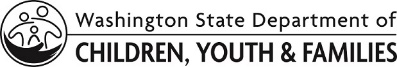 Keep this section for your reference.Free Application For Federal Student Aid (FAFSA)The most important step of the financial aid process is to complete the Free Application for Federal Student Aid (FAFSA) each year.  Once you have completed the FAFSA the information you provided goes to each college or university you indicated.  You may list up to ten (10) colleges/universities.  These schools will be able to upload your information to determine how much you are eligible to receive in federal and state financial aid.  To complete the FAFSA you can go to:  http://www.fafsa.gov. Governors’ ScholarshipThe Governors’ Scholarship for Foster Youth is a scholarship program that helps young men and women, who are currently in an open dependency court order in Washington State, or an open dependency tribal court order, continue their education and earn a college degree.  Eligible students must meet specific criteria.  To learn more, go to: www.collegesuccessfoundation.org. Independent Living (IL) ProgramThe IL program provides services to current and form dependent youth in the legal custody and care of DSHS or tribal out of home care for 30 days or longer after age 15. IL services may continue until a youth’s 23rd birthday. The program also serves youth who have achieved permanence, such as adoption, kinship guardianship, and return home and meet initial IL eligibility. For more information email: ILSKIDS@dcyf.wa.gov. Extended Foster Care ProgramThe Extended Foster Care program provides an opportunity for young adults exiting foster care at age 18 to voluntarily agree to continue receiving foster care services, including placement services, while the youth completes a secondary or post-secondary program. For more information you can contact the Extended Foster Care Program Manager at Christopher.McLaughlin@dcyf.wa.gov. Independent Youth Housing Program (IYHP)The Independent Youth Housing Program (IYHP) provides rental assistance and case management to eligible youth aging out of the state foster care system. These funds are intended to assist in meeting the state goal of ensuring that all such youth avoid experiencing homelessness by having access to a decent, appropriate, and affordable homes in a healthy, safe environment. For more information contact Greg Williamson at greg.williamson@dcyf.wa.gov Medicaid to 26You may be eligible for continued Foster Care medical benefits even if you are no longer in foster care or other eligible out-of-home placement. To find out if you are eligible for these medical benefits you can call: 1-844-354-9876 The Washboard.orgThe WashBoard.org is a free, web-based nonprofit scholarship matching website for Washington students seeking college scholarships. The goal of the Washboard.org is to connect students with available local and state scholarships using matching technology to compare the applicants profile with the criteria of available scholarships. To learn more you can go to: www.thewashboard.org.